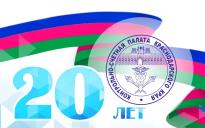 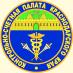 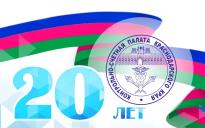 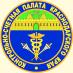 РЕЗОЛЮЦИЯпо итогам научно-практической конференции контрольно-счетных органов субъектов Российской Федерации на тему «Внешний государственный (муниципальный) контроль за реализацией отдельных указов Президента Российской Федерации от 7 мая 2012 года. Оценка качества предоставляемых государственных (муниципальных) услуг и достигнутых результатов их оказания»05 апреля 2017 года                                                       г. КраснодарВ соответствии с планом работы Совета контрольно-счетных органов при Счетной палате Российской Федерации (далее – Совет КСО) на 2017 год в г. Краснодаре на базе Контрольно-счетной палаты Краснодарского края прошла научно-практическая конференция на тему «Внешний государственный (муниципальный) контроль за реализацией отдельных указов Президента Российской Федерации от 7 мая 2012 года. Оценка качества предоставляемых услуг и достигнутых результатов их оказания» (далее – Конференция). В работе Конференции приняли участие директор Департамента внешних связей Счетной палаты Российской Федерации, член Президиума Совета КСО А.В. Базин, заместитель главы администрации (губернатора) Краснодарского края И.П. Галась, председатель комитета по финансово-бюджетной, налоговой, экономической политике, предпринимательству, финансовым рынкам и внешнеэкономическим связям Законодательного Собрания Краснодарского края, доктор экономических наук Н.П. Кравченко, начальники инспекций Счетной Палаты Российской Федерации А.В. Глазачев и Е.Ю. Романов, председатели отделений Совета контрольно-счетных органов при Счетной палате Российской Федерации в Южном федеральном округе В.И. Хрипун, в Северо-Кавказском федеральном округе А.А. Колесников, в Приволжском федеральном округе А.И.Демидов и в Дальневосточном федеральном округе В.В. Кондрашов, представители Союза муниципальных контрольно-счетных органов В.В. Астафьев и Л.И.Балашова, председатели и представители 19 контрольно-счетных органов субъектов Российской Федерации и муниципальных образований из 7 федеральных округов России, а также представители ведущих университетов Кубани – доктора экономических наук Берлин С.И., Семидоцкий В.А., Шевченко И.В и кандидат экономических наук Тюпаков К.Э.Поручения, изложенные в отдельных майских указах Президента Российской Федерации, охватывают наиболее значимые и чувствительные для граждан России проблемы, их успешное и эффективное решение определяет жизненные перспективы миллионов людей. Это увеличение заработной платы бюджетников при одновременном повышении качества медицинских, образовательных, социальных услуг, улучшение жилищных условий, в том числе многодетных семей и тех, кто живет в аварийных домах, а также улучшение работы органов власти и организаций, предоставляющих государственные и муниципальные услуги. Данные ориентиры требуют не только своевременного, в соответствии с заявленными сроками, достижения заданных целевых показателей, но и качественной оценки достигнутых результатов.Участники Конференции, заслушав доклады и выступления, отмечают, что в условиях сложившихся бюджетных ограничений во главу угла становится вопрос обоснованного распределения имеющихся ресурсов, в соответствии с объективными потребностями общества, достижения максимального социально-экономического эффекта при минимуме необходимых затрат, что, в свою очередь, возлагает на контрольно-счетные органы дополнительную ответственность за результативность, полноту и качество проводимых контрольных и экспертно-аналитических мероприятий. Участниками Конференции было подчеркнуто, что ввиду существенных изменений бюджетного законодательства, а именно перехода к бюджетированию, ориентированному на результат, расширения прав бюджетополучателей с одновременным повышением их ответственности за достижение целей финансирования и перехода к программно-целевому методу бюджетного планирования, все большее значение приобретает применение аудита эффективности использования бюджетных средств, широкий набор контрольных, аналитических и оценочных методов которого позволяет дать наиболее полную, актуальную и достоверную информацию о качестве управления властью публичными ресурсами и качестве предоставляемых населению услуг.В последнее десятилетие обеспечение благополучного и защищенного детства стало одним из основных национальных приоритетов России. Масштабы и острота существующих проблем в сфере детства, возникающие новые вызовы, интересы будущего страны и ее безопасности настоятельно требуют от органов государственной власти Российской Федерации, органов местного самоуправления принятия неотложных мер для улучшения положения детей. В связи с наступлением в конце 2015 года срока реализации Указа Президента от 7 мая 2012 года № 599 «О мерах по реализации государственной политики в области образования и науки» в части обеспечения такого значимого показателя, как «достижение к 2016 году 100-процентной доступности дошкольного образования для детей в возрасте от 3 до 7 лет», тема предоставления услуг в области дошкольного образования стала заглавной. В ходе обсуждения методов и критериев эффективности, применяемых для оценки результатов использования бюджетополучателями выделенных им средств, состоялся полезный обмен мнениями, в том числе обсуждались проблемы дефицита мест в детских садах, недостаточно высокая посещаемость детьми дошкольных учреждений, качество обучения воспитанников, присмотра и ухода за ними, факты некачественного планирования и управления бюджетными средствами, а также имеющиеся в связи с этим резервы и возможности для оптимизации расходов бюджетов. По мнению участников Конференции органам управления образованием и детским садам необходимо добиться заинтересованности родителей в каждодневном посещении ребенком дошкольного учреждения. Для этого необходимо существенно повысить качество предоставляемых услуг и внедрить механизмы, стимулирующие родителей к регулярному посещению их детьми детского сада, не допускать простоя имеющего в дошкольных учреждениях фонда мест, своевременно и критично оценивать обоснованность комплектования, что напрямую связано с приоритетами государственной политики в этой сфере и эффективностью использования выделяемых бюджетных средств.Обозначая проблемы и недостатки в реализации региональных адресных программ по переселению граждан из аварийного жилищного фонда участники конференции были едины во мнении, что проблемными вопросами в решении задач по переселению граждан являются отсутствие в некоторых регионах подготовленных площадок под строительство, обустроенных инженерной инфраструктурой, дефицит подрядных мощностей, способных осуществить строительство заданного объема жилья в установленные сроки и с надлежащим качеством, а также недостаток собственных средств у бюджетов для финансового обеспечения имеющейся потребности исходя необходимости достижения до 1 сентября 2017 года установленных целевых показателей. Ввиду завершения в 2017 году реализации мероприятий принятых адресных программ особую актуальность приобретает вопрос о дальнейших механизмах и источниках финансового обеспечения расселения аварийного жилищного фонда, признанного таковым после 1 января 2012 года. Кроме того, по причине недостаточности средств в местных бюджетах и отсутствия интереса потенциальных инвесторов к земельным участкам, на которых расположены аварийные дома, серьезной проблемой остается ликвидация аварийного жилья. Результаты проведенных мониторингов в целом показывают устойчивую положительную тенденцию достижения целевых показателей работы сети многофункциональных центров (далее – МФЦ) и оказания услуг. В то же время проведенные органами внешнего контроля Волгоградской и Ростовской областей, а также Республики Татарстан, аудиты эффективности выявили ряд факторов, снижающих эффективность деятельности МФЦ:низкий охват областных государственных и муниципальных услуг, предоставляемых на базе МФЦ, в сфере поддержки бизнеса и инвестиционной деятельности;недостаточный уровень типизации и единообразия в формировании ведомственных данных по всей сети МФЦ;ненадлежащая работа (работоспособность) аппаратно-программных комплексов, призванных обеспечить автоматизацию и унификацию процессов предоставления услуг в результате отсутствия алгоритмического наполнения, несоответствия характеристик сетей и оборудования требуемым параметрам, отсутствия интеграции с ведомственными информационными системами;недостатки организации взаимодействия МФЦ и поставщиков услуг в части закрепления функций, обязанностей и ответственности сторон, в том числе в рамках административных регламентов предоставления услуг.В свете сформулированных председателем Счетной палаты РФ Т.А Голиковой для органов внешнего контроля задач по мониторингу и контролю формирования и исполнения приоритетных проектов, вопросы оценки качества предоставляемых услуг и достигнутых в процессе реализации майских указов Президента РФ результатов по-прежнему будут находиться в числе приоритетных направлений деятельности контрольно-счетных органов.Участниками отмечены актуальность и практическая направленность рассмотренных в ходе Конференции вопросов, эффективность контрольных и экспертно-аналитических мероприятий, проводимых региональными органами внешнего контроля совместно с муниципальными контрольно-счетными палатами и внешними экспертами, значительная роль Счетной палаты РФ, а также Совета КСО при Счетной палате РФ по оказанию контрольно-счетным органам методической и практической поддержки в вопросах организации их деятельности.По итогам обсуждения актуальных проблем, связанных с выполнением отдельных указов Президента РФ от 7 мая 2012 года и оценкой качества предоставляемых в рамках их реализации услуг, в целях обеспечения осуществления всестороннего полномасштабного внешнего государственного финансового контроля за соблюдением бюджетного законодательства, участники Конференции РЕШИЛИ:1. Принять к сведению основные положения, выводы и предложения, содержащиеся в докладах и выступлениях участников Конференции.2. Продолжить практику проведения мониторингов достижения значений целевых показателей социально-экономического развития, определенных отдельными указами Президента России от 7 мая 2012 года, осуществления оценки эффективности мер, принятых органами исполнительной власти субъектов РФ и органами местного самоуправления муниципальных образований для достижения заявленных результатов, а также оценки качества предоставляемых государственных (муниципальных) услуг.3. Продолжить практику проведения рабочих совещаний по проведению аудита государственных программ (финансово-экономической экспертизы государственных программ) и приоритетных проектов в области образования, здравоохранения, дорожном строительстве и ЖКХ.4. Использовать опыт контроля реализации майских указов Президента РФ при осуществлении контроля и мониторинга формирования и исполнения приоритетных проектов и других стратегических документов.5. Учесть при формировании планов работ положительную практику проведения совместных с муниципальными контрольно-счетными палатами контрольных мероприятий при ведущей роли контрольно-счетных органов субъектов РФ.6. В целях распространения передового опыта и методического обеспечения контрольно-ревизионной и экспертно-аналитической деятельности разместить материалы Конференции на официальном сайте Контрольно-счетной палаты Краснодарского края, поместить итоговое решение научно-практической конференции на портале Счетной палаты РФ и контрольно-счетных органов РФ (www.portalkso.ru) и опубликовать в журнале «Вестник АКСОР».7. Рекомендовать контрольно-счетным органам субъектов РФ и муниципальных образований:7.1 При планировании контрольной деятельности учитывать задачи, поставленные в Посланиях Президента Российской Федерации Федеральному Собранию Российской Федерации в части бюджетной политики.7.2. Обеспечить комплексный, сквозной и непрерывный контроль за реализацией государственных (муниципальных) программ, как основополагающих элементов государственного стратегического планирования, направленного на динамичное социально-экономическое развитие регионов и муниципальных образований в целях улучшения качества жизни граждан.7.3. Наладить эффективное взаимодействие с исполнительными органами государственной власти, ответственными за реализацию на территориях субъектов РФ приоритетных проектов, в том числе путем участия в работе региональных межведомственных рабочих органов или групп.8. По итогам научно-практической конференции ее участники полагают целесообразным внести предложения ответственному секретарю Совета КСО при Счетной палате Российской Федерации, директору Департамента внешних связей Счетной палаты Российской Федерации, члену Президиума Совета КСО Базину Андрею Владимировичу проинформировать всех членов Совета об итогах проведенной Конференции. 